	Kepada Yth.	Ketua Program Studi Magister ………………………..	Universitas Mercu Buana	di JakartaPerihal  :  Permohonan Seminar Proposal TesisDengan hormat,Sehubungan dengan telah diselesaikannya penyusunan Proposal Tesis, maka saya :	N.I.M.	:	__________________________________________________________________________ 	Nama Lengkap	:	__________________________________________________________________________	No Telp dan Email	:  __________________________________________________________________________	Konsentrasi	:	__________________________________________________________________________	Judul Karya Akhir  	:	__________________________________________________________________________	__________________________________________________________________________Untuk melengkapi pengajuan Seminar Proposal Tesis tersebut dilampirkan persyaratan akademik dan administrasi keuangan sebagai berikut :    (*) Tanda Tangan, Nama, Tanggal, Stempel	Persyaratan tidak lengkap/tidak memenuhi syarat pendaftaran akan ”ditolak”     Tanggal Seminar Proposal Tesis yang disepakati oleh dosen pembimbing dengan mahasiswa : _______________________________     Demikian permohonan ini, atas perhatian dan persetujuan Bapak/Ibu diucapkan terima kasih.catatan : ______________________________________________________________________________________________________________________________________________________________________________________________________________________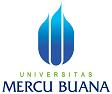 PERMOHONAN SEMINAR PROPOSAL TESISPROGRAM PASCASARJANAPERMOHONAN SEMINAR PROPOSAL TESISPROGRAM PASCASARJANAPERMOHONAN SEMINAR PROPOSAL TESISPROGRAM PASCASARJANAPERMOHONAN SEMINAR PROPOSAL TESISPROGRAM PASCASARJANAPERMOHONAN SEMINAR PROPOSAL TESISPROGRAM PASCASARJANAQQNo.Dokumen09.04.1.01DistribusiDistribusiDistribusiDistribusiDistribusiDistribusiTgl. Efektif1 September 2020IBIRO ADMINISTRASI KEUANGANPengesahan (*)Bukti Pembayaran Biaya Pendidikan (lunas)  s/d  Semester III / IV  *)Nama:TELAH MENYELESAIKAN BIAYA TESIS (50% dari Biaya Tesis)Nama:Tanggal :IITATA USAHAFoto Copy Surat Tugas Dosen Pembimbing TesisNama:Foto Copy Bukti Kegiatan Bimbingan (Buku Panduan Penyusunan Tesis dibawa) (min. 8x bimbingan)Nama:2 Eks. Proposal Tesis yang sudah di TTD Dosen Pembimbing Tesis(JILID SOFTCOVER WARNA BIRU)Nama:Kartu Hasil Studi Mahasiswa (KHS) Semester I s/d III / IV  *)Nama:Kartu Rencana Studi (KRS) Semester TerakhirNama:Foto Copy Sertifikat Kegiatan yang diselenggarakan UMB (Matrikulasi, Outbond dan Seminar Program Studi) (dilampirkan Asli) Nama:Foto Copy Kartu Kehadiran Seminar Proposal Tesis (minimal 5 kali hadir)Tanggal :Diajukan oleh,Disetujui oleh:Disetujui oleh:Disetujui oleh:Diverifikasi oleh:MahasiswaDosen Pembimbing 1Dosen Pembimbing 2Ketua/SekretarisProgram StudiStaff Administrasi Prodi(tanda tangan & nama)(tanda tangan & nama)(tanda tangan & nama)(tanda tangan & nama)  (tanda tangan dan nama)Tgl:Tgl:Tgl:Tgl:Tgl: